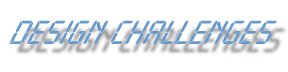 Name of ChallengeDescriptionCriteriaDifficulty RatingMobile Robot ChassisBecome familiar with the Lego components by building a simple mobile robot chassisMay not be the same design as our taskbot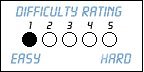 Moving at a Precise SpeedAdd gears to your mobile robot to have it move at a precise speed.Your robot must move at a speed between 8.5 cm/sec and 9.5 cm/sec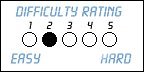 Mobile Robots and StrengthDesign and build a mobile robot that can push as many full cans of soda as possible.Your robot should have a blade on the front, like a bulldozer, to push the soda cans.Touch SensorAdd a touch sensor bumper to your mobile robot and have it react to contact.  You robot will have to be able to get around a variety of obstacles that you set up.The robot will move forward until it senses contact with the touch sensor. When this happens, it will back up, turn slightly, and continue to move forward.Rotational Sensors and DistanceAdd a rotational sensor to your mobile robot and have it move a precise distance.Your robot must move a distance of precisely 1.20 meters.
• You must do this for two different sized wheels.Rotational Sensors and OrientationUse rotational sensors to control how much the mobile robot turns. You will then program the robot to navigate through a maze.Your robot must spin exactly 90, 180, and 360 degrees. 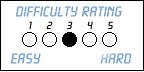 Firefly - Light bulb FinderDesign a mobile robot that can seek out a light bulb.The robot will begin in a random place away from the light bulb. The robot should find the light bulb, touch it, play a victory sound, and stop the program.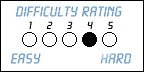 Remote Control CarUse touch sensors and a light sensor to remotely control a mobile robot.The mobile robot should be able to move forward, backward, and turn.Lego ClockDesign and build a clock with a minute hand and a second hand.Every second, the motor controlling the second hand must make one complete revolution. The second hand should advance 1 second.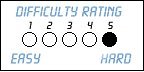 CatapultDesign a catapult that can launch a ping pong ball the farthest distance.The basket of the catapult must contain a light sensor to sense when the ball is there. When it senses the ball, it must give a 5 second countdown and then launch.Four-Legged WalkerDesign a robot that walks with 4 legs.Only needs to be able to walk forward.Table Edge DetectorDesign and build a mobile robot that can sense the edge of a table but not fall off.The robot must move forward until it senses the edge of the table. At this point, it should back up, turn in a random direction, and proceed to move forward.Sensing GravityDesign and build a mobile robot that can drive either rightside-up or upside-down. It should sense which is which.The robot must move forward when it is rightside-up and backward when it is upside-down.